T.C.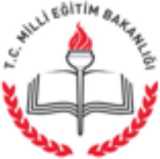 MİLLÎ EĞİTİM BAKANLIĞI
Özel Öğretim Kurumlan Genel MüdürlüğüSayı : 16915068-10.99-E.3653801	20.03.2017Konu : 5580 Sayılı Kanun'da Öngörülenİdari Para Cezalarının UygulanmasıGENELGE2017/13Bakanlığımız gözetim ve denetiminde faaliyet gösteren özel öğretim kuramlarının mevzuata aykırı fiilleri ile bu fiillere uygulanacak cezai yaptırımlar, 8/2/2007 tarihli ve 5580 sayılı Özel Öğretim Kuramları Kanunu’nun 7 nci maddesinde düzenlenmiştir. Söz konusu madde, 2/12/2016 tarihli ve 6764 sayılı Millî Eğitim Bakanlığı’nm Teşkilat ve Görevleri Hakkında Kanun Hükmünde Kararname ile Bazı Kanun ve Kanun Hükmünde Kararnamelerde Değişiklik Yapılmasına Dair Kanun’un 62 nci maddesi ile yeniden düzenlenmiş ve fiillere uygulanacak cezaların nev’ileri değiştirilerek idari para cezaları öngörülmüştür.5580 sayılı Kanunun 3 üncü maddesinin on bir ve on ikinci fıkraları ile 7 nci maddesinin iki ve beşinci fıkralarında yer alan çeşitli fiiller idari para cezası yaptırımına tabi tutulmuş, Millî Eğitim Bakanlığı Özel Öğretim Kuramları Yönetmeliğinin çeşitli hükümlerinde de idari para cezalarının nasıl uygulanacağı hüküm altına alınmıştır. Bununla birlikte uygulamaya yönelik olarak aşağıdaki açıklamaların yapılmasına gerek duyulmuştur:Bakanlığımıza bağlı olarak faaliyet gösteren özel öğretim kuramlarının idari yaptırım uygulamayı gerektiren fiilleri inceleme, soruşturma veya denetim raporları doğrultusunda tespit edilecektir. 5580 sayılı Kanunun 3 üncü maddesinin on birinci fıkrasında düzenlenen ve Bakanlıktan kuram açma izni ile işyeri açma ve çalışına ruhsatı almaksızın eğitim ve öğretim yapan yerler hakkında, Valilikler bünyesinde oluşturulan izleme ve koordinasyon komisyonlarınca yapılacak tespitler doğrultusunda hazırlanacak rapor da yaptırım uygulanmasına esas teşkil edebilecektir. İzinsiz öğretim faaliyeti gösteren kişi veya kişilerin tespitinde, o yerin kiracısı veya mülk sahibi üzerinden araştırma yapılabilecektir.Özel okullar dışındaki özel öğretim kuramlarına uygulanacak idari para cezaları, ekte örneğine yer verilen Valilik Olura ile karara bağlanacaktır. Söz konusu Olur örneği, özel okullara uygulanacak cezalar için kendine uygun olarak Bakanlıkça düzenlenecektir. Bakanlıkça alman kararlar, tebliğ ve diğer işlemler için ilgili Valiliklere gönderilecektir.İnceleme/soruşturma/denetim raporlarında idari teklif ile idari para cezası teklifinin birlikte getirilmesi halinde, her iki teklif için ayrı ayrı idari yaptırım kararı alınacaktır.İdari para cezası kararı, 11/2/1959 tarihli ve 7201 sayılı Tebligat Kanunu hükümlerine göre borçluya tebliğ edilecektir.Tebliği müteakip olarak tebliğ tarihi MEBBİS'te oluşturulan ilgili kısma işlenecek, tebligata ilişkin bilgi ve belgeler dosyasında saklanacaktır.İdari para cezasına karşı kararın tebliğinden itibaren 15 (on beş) gün içerisinde sulh ceza hakimliklerinde kanun yoluna başvurulmaması veya kanun yoluna başvurulmaklaMEB Beşevler Kampüsü E Blok Y.mahalle/ANKARA	Ayrıntılı bilgi için: Fatma YAVUZ M.E. Uzman Yrd.Elektronik Ağ: www.meb.gov.tr	Tel: (0 312) 413 34 48e-posta: ookgm@meb.gov.tr	Faks: (0 312) 223 99 26Bu evrak güvenli elektronik imza ile imzalanmıştır, http://evraksorgu.meb.gov.tradresinden 7594-fa09-36ea-a398-50aC kodu ile teyit edilebilir.birlikte yargılama aşamalarının son bulması ile idari para cezası kesinleşmiş olacaktır. Kanun yolu başvurusuna ilişkin bilgiler ile kesinleşme tarihi, MEBBİS'te oluşturulan ilgili kısma işlenecektir.Borçlu, idari para cezası kararının tebliğinden itibaren 1 (bir) ay içerisinde kurumun (özel okullar dahil) bulunduğu il valiliğine taksitlendimıe talebinde bulunabilir. Borçlunun taksitlendimıe talebi valilikçe değerlendirilerek uygun görüldüğü takdirde, taksitlendimıe oluru alınacaktır.Kesinleşen idari para cezaları, tahsil için borçlunun kayıtlı olduğu vergi dairesine gönderilecektir. Bu vergi dairesi, kurucu gerçek kişi ise ikametgâhının, tüzel kişi ise kanuni veya iş merkezinin bulunduğu yerdeki vergi dairesi olup birden fazla vergi dairesi bulunan yerlerde süreksiz vergileri tahsil ile görevli vergi daireleridir.Borçlunun kanuni ödeme süresi içerisinde ya da idari para cezası kararı kesinleşmeden önce cezayı ödemek istemesi halinde ödeme, defterdarlık muhasebe müdürlüğü veya mal müdürlüklerine yapılacaktır.İdari para cezalarına ilişkin tüm bilgiler MEBBİS'te oluşturulan ilgili kısımlara işlenecek, aynı fiillerin tekrarının olup olmadığı bu kayıtlardan kontrol edilecektir. MEBBİS’teki kayıtların doğm, eksiksiz ve zamanında tutulması hususunda valilikler azami dikkat göstereceklerdir.Bu Genelge'de yer almayan hususlarda 442 SeriNo'lu Tahsilat Genel Tebliği hükümleri uygulanacaktır.Bilgilerinizi ve işlemlerin yukarıda yer verilen açıklamalar çerçevesinde yürütülmesi hususunda gereğini rica ederim.                                                                                                         İsmet YILMAZ
                                                                                            BakanEK: Valilik Olura örneği.DAĞITIM:Gereği için:	Bilgi için: Teftiş Kumlu Başkanlığı	- Maliye BakanlığıHukuk Hizmetleri Genel MüdürlüğüB PlanıMEB BeşevlerKampüsü E Blok Y.mahalle/ANKARA	Ayrıntılı bilgi için: Fatma YAVUZ M.E. Uzman Yrd.Elektronik Ağ: www.meb.gov.tr	Tel: (0 312) 413 34 48e-posta: ookgm@meb.gov.tr	Faks: (O 312) 223 99 26Bu evrak güvenli elektronik imza ile imzalanmıştır, http://evraksorgu.meb.gov.tradresinden 7594-fa09~36ea-a398-50aC kodu ile teyit edilebilir.T.C.	VALİLİĞİİl Milli Eğitim MüdürlüğüSayı :	…../…../ 2017Konu : İdari Para CezasıVALİLİK MAKAMINAİlgi :	tarihli ve	sayılı rapor.Aşağıda ad/unvan ve diğer bilgileri yer alan özel öğretim kurumunun/izinsiz öğretim yapan yerin 5580 sayılı Özel Öğretim Kuramları Kanunu'nun ilgili maddelerinde yer alan fiilleri ihlal ettiğinin sübuta ermiş olduğu ilgi raporla anlaşılmış olup, söz konusu rapor ile 5580 sayılı Özel Öğretim Kurumlan Kanunu, 5326 sayılı Kabahatler Kanunu ve Milli Eğitim Bakanlığı Özel Öğretim Kurumlan Yönetmeliği gereğince adı geçen kişiye 	TL idari para cezası uygulanması hususunu olurlarınıza arz ederim.İl Milli Eğitim MüdürüOLUR<...>ValiI. Hakkında İdari Para Cezası Verilen Kuruma ve Kurucuya Dair BilgilerII. İdari Para Cezası Gerektiren Kabahate Dair BilgilerKabahat F iili/F iilleri İhlal Edilen Kanun Maddesi/Maddeleri Kabahatin İşlendiği Tarih ve Saat Kabahatin İşlendiği YerKabahatin İşlendiğine Dair Elde Edilen Deliller(****) Birden fazla fiil nedeniyle ceza verilmesi halinde, her bir ceza ayrı ayrı belirtildikten sonra toplam ceza miktarı ifade edilecektir.YASAL UYARILAR:Yukarıda belirtilen idari para cezasının, kararın tebliğinden itibaren 1 (bir) ay içerisinde, Defterdarlık Muhasebe Müdürlüğü veya Mal Müdürlüklerine ödenmesi gerekmektedir. Kanun yoluna başvurulmadan ve 15 (on beş) gün içerisinde ödenmesi halinde idari para cezasının %’ü tahsil edilir. Peşin ödeme, bu karara karşı kanun yoluna başvurma hakkınızı etkilemez.İdari yaptırım kararına karşı, 5326 sayılı Kabahatler Kanunu ve 5580 sayılı Özel Öğretim Kuramları Kanunu hükümleri uyarınca kararın tebliğ tarihinden itibaren en geç 15 (onbeş) gün içerisinde Sulh Ceza Hakimliklerine başvurabilirsiniz. Bu süre içerisinde başvuru yapılmaması halinde idari yaptırım kararı kesinleşir.Ekonomik durumunuzun müsait olmaması halinde, 1 (bir) ay içerisinde tebligatı yapan valiliğe müracaat ederek cezanın taksitlendirilmesini talep edebilirsiniz. Talebiniz valilik tarafından değerlendirilerek, idarî para cezasının ilk taksitinin peşin ödenmesi koşuluyla, bir yıl içinde ve dört eşit taksit halinde ödenmesine karar verilebilir.KurumunKoduKurumunAdıKurumunAdresiKurucununAdı-Soyadı (Gerçek kişi ise)Adı-Soyadı (Gerçek kişi ise)KurucununT. C. Kimlik No (Gerçek kişi ise)T. C. Kimlik No (Gerçek kişi ise)KurucununTicaret Unvanı (Tüzel kişi ise)Ticaret Unvanı (Tüzel kişi ise)KurucununVergi Dairesi ve NumarasıVergi Dairesi ve NumarasıKurucununAdresiAdresi